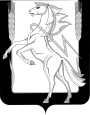 Совет депутатов Саккуловского сельского поселенияСосновского района Челябинской области	четвертого созыва	Р Е Ш Е Н И Е п. Саккуловоот17 июня  2015  г. № 117Об установлении дорожного знака             На  основании Федерального закона от 06.10.2003 г. №131-ФЗ «Об общих принципах местного самоуправления в РФ» , Федерального закона от 08.11.2007 г. № 257-ФЗ «Об автомобильных дорогах и о дорожной деятельности в РФ и о внесении изменений в отдельные законодательные акты РФ» ,с  целью сохранения безопасности эксплуатации дорог в д. Большое Таскино, имеющих неусиленное покрытие, Совет депутатов Саккуловского сельского поселении, четвертого созываРЕШАЕТ:1.Установить дорожные знаки 3.11 «Ограничении массы 10 тонн» при въезде в д. Большое Таскино и на выезде из д. Большое Таскино.Председатель Совета депутатовСаккуловского сельского поселения                                    Крыжановский Н.П.